ZAMAWIAJĄCY :PAŃSTWOWA WYŻSZA SZKOŁA FILMOWA, TELEWIZYJNAI TEATRALNA W ŁODZI90-323 Łódź, ul. Targowa 61/63tel. 0 42 634-58-09fax 0 42 674-81-39NIP: 724-000-49-52                  Regon: 000275850SPECYFIKACJA ISTOTNYCH WARUNKÓW ZAMÓWIENIA(SIWZ)Postępowanie o udzielenie zamówienia w trybie przetargu nieograniczonegona „Opracowanie dokumentacji projektowo- kosztorysowej w ramach Termomodernizacji wybranych budynków PWSFTviT im. L. Schillera przy ulicy Targowej w Łodzi” Nr sprawy: PN/20/2015Specyfikacja zawiera 17 stron i 10 załączników ZATWIERDZAM..........................................Łódź, dn. 29.10.2015 r.NAZWA I ADRES ZAMAWIAJĄCEGOPaństwowa Wyższa Szkoła Filmowa, Telewizyjna i Teatralna im. L. Schillera w Łodzi, 
ul. Targowa 61/63, 90-323 Łódź, www.filmschool.lodz.pl, fax 042 674 81 39, e-mail: zaopatrzenie@filmschool.lodz.plTRYB UDZIELENIA ZAMÓWIENIAPostępowanie będzie prowadzone w trybie przetargu nieograniczonego o wartości zamówienia poniżej kwoty określonej w przepisach wydanych na podstawie art. 11 ust. 8  ustawy Prawo Zamówień Publicznych z 29.01.2004 roku (tekst jednolity Dz. U. z 09.08.2013 roku, poz. 907 ze zmianami).W sprawach nieuregulowanych ustawą Prawo Zamówień Publicznych, stosuje się przepisy ustawy z dnia 23.04.1964 roku – Kodeks cywilny (Dz. U. nr 16 , poz. 93 ze  zmianami).INFORMACJE WSTĘPNE	W prowadzonym postępowaniu Zamawiający:nie dopuszcza możliwości składania ofert wariantowych,nie dopuszcza możliwości składania ofert równoważnych,nie dopuszcza możliwości składania ofert częściowych,przewiduje możliwość udzielenia zamówień uzupełniających do wysokości 50% wartości zamówienia podstawowego i polegających na powtórzeniu zamówień o tym samym charakterze,nie przewiduje zastosowania aukcji elektronicznej,nie przewiduje zwrotu kosztów udziału w postępowaniu,nie zastrzega obowiązku osobistego wykonania przez Wykonawcę kluczowych części zamówienia, nie mniej żąda wskazania przez Wykonawcę części zamówienia, które Wykonawca powierzy podwykonawcom,informuje, że wszelkie rozliczenia między stronami, tj. między Zamawiającym, a Wykonawcą będą prowadzone w PLN.OPIS  PRZEDMIOTU ZAMÓWIENIA.Przedmiotem zamówienia jest opracowanie wielobranżowej pełnej dokumentacji projektowo- kosztorysowej obejmującej:Projekt budowlany,Projekt wykonawczy,Specyfikację techniczną wykonania i odbioru robót budowlanych,Kosztorys inwestorski,Kosztorys nakładczy wraz z przedmiarem,Projekt Prac Geologicznych. W/w opracowania powinny zostać wykonane w oparciu o zakres prac termomodernizacyjnych i energooszczędnych wyszczególnionych w audytach energetycznych  stanowiących załącznik nr 9 do przedmiotowej specyfikacji istotnych warunków zamówienia z uwzględnieniem inwentaryzacji architektoniczno – budowlanej stanowiącej załącznik nr 10 do przedmiotowej specyfikacji istotnych warunków zamówienia.Rozwiązania termomodernizacyjne, które będą stanowić podstawę do opracowania dokumentacji projektowo- kosztorysowej objętej przedmiotem zamówienia zostały określone w audytach energetycznych (zgodnie z wariantami optymalnymi wskazanymi w audytach energetycznych), o których jest mowa w punkcie 2 przedmiotowego rozdziału SIWZ.Przedmiotowe zamówienie będzie współfinansowane ze środków UE w ramach Programu Operacyjnego Infrastruktura i Środowisko, Priorytet IX – „Termomodernizacja wybranych budynków państwowych uczelni artystycznych - przygotowanie dokumentacji”, działanie 9.3 „Termomodernizacja obiektów użyteczności publicznej” Programu Operacyjnego „Infrastruktura i Środowisko 2007-2013”.W ramach niniejszego postępowania planuje się udzielenie zamówienia na usługi opisane w pkt. 1 dla poniższych budynków PWSFTv i T im. L. Schillera w Łodzi:Część obiektów wskazanych powyżej widnieje w rejestrze zabytków i podlega z tego tytułu stosownej ochronie. Wszelkie uzgodnienia merytoryczne związane z zakresem realizacji muszą być dokonane z właściwym miejscowo Miejskim/ Wojewódzkim Urzędem Ochrony Zabytków.Zamawiający wymaga wykonania Projektu Robót Geologicznych wraz z zatwierdzeniem we właściwym miejscowo i rzeczowo urzędzie - dotyczy budynku, dla którego w wariancie optymalnym przewidziano gruntową pompę ciepła.Zamawiający wymaga aby w przedmiarach i kosztorysach Wykonawca uwzględnił wszelkie prace związane z przywróceniem pomieszczeń i budynków do stanu pierwotnego.Na Wykonawcy ciąży obowiązek uwzględnienia w dokumentacji projektowej, wszelkich niezbędnych działań koniecznych do realizacji w celu osiągnięcia zakładanych w audytach efektów termo modernizacyjnych dla warunków technicznych określonych dla roku 2021. Dotyczy to również innych prac budowlano- instalacyjnych, które jako towarzyszące muszą zostać wykonane w celu osiągnięcia zakładanego efektu realizacji projektu termo modernizacyjnego, lub bez których dany zakres prac termomodernizacynych nie mógłby być uznany za kompletny i skończony np. z punktu widzenia późniejszego wykonania prac budowlano - instalacyjnych zgodnie z obowiązującymi przepisami, dostępną wiedzą oraz najlepszą sztuką budowlaną. Wykonawca ma obowiązek uzgodnienia z Zamawiającym zakresu niezbędnych prac projektowych, m. in. w przypadku zmiany zakresu projektowanych prac w stosunku do założeń termomodernizacyjnych przedstawionych w audytach albo dodania nowych prac projektowych nie wskazanych w audytach.  Docelowe rozwiązania wynikają z określonego w audytach energetycznych wariancie optymalnym.W ramach realizacji zamówienia, Wykonawca zobowiązany będzie do podjęcia wszelkich niezbędnych działań faktycznych i prawnych niezbędnych do realizacji przedmiotu zamówienia, w szczególności do:Uzyskania na swój koszt wszelkich niezbędnych uzgodnień branżowych oraz formalnych (w tym WUOZ lub MUOZ, gestorów mediów, organów administracyjnych).Przedłożenia pozostałych opracowań objętych przedmiotem zamówienia w formie i postaci zgodnej z przepisami prawa i określonymi przez Zamawiającego wymogami.Zapewnienia uczestnictwa Architekta pełniącego funkcję głównego projektanta, we wszystkich spotkaniach z Zamawiającym, związanych z realizacją przedmiotowej dokumentacji, w szczególności na etapie przyjmowania założeń projektowych.Zamawiający informuje, że otrzymany w wyniku realizacji przedmiot zamówienia będzie wykorzystywany do przeprowadzenia postępowania w trybie ustawy pzp w celu wyłonienia Wykonawców robót budowlanych, i w związku z tym oczekuje opracowań, których treść nie będzie naruszała postanowień art. 29 i 30 ustawy Prawo Zamówień Publicznych.Zamawiający nie wymaga od Wykonawcy uzyskania ewentualnych decyzji administracyjnych Miejskiego/Wojewódzkiego Konserwatora Zabytków, pozwolenia na budowę lub zgłoszenia robót budowlanych, jednak w przypadku jakichkolwiek trudności w uzyskaniu przez Zamawiającego pozwolenia na budowę lub zgłoszenia robót budowlanych wynikających z wadliwego przygotowania dokumentacji projektowej, Wykonawca usunie wszystkie błędy w taki sposób, by Zamawiający w wyznaczonym terminie mógł uzyskać pozwolenie na budowę lub zgłoszenie robót budowlanych. W przypadku gdy Zamawiający nie uzyska pozwolenia na budowę z wyłącznej winy Wykonawcy, Zamawiający zatrzymuje zabezpieczenie roszczeń z tytułu rękojmi za wady.Opracowania winny być wykonane i przekazane Zamawiającemu w wersji (postaci):papierowej – minimum: Wielobranżowy projekt budowlany – 5 kompletów, Wielobranżowy projekt wykonawczy – 4 komplety, Specyfikacje techniczne wykonania i odbioru robót budowlanych – 3 komplety, Kosztorysy inwestorskie i nakładcze (przedmiary) – po dwa kompletyProjekt Prac Geologicznych – 5 kompletów.elektronicznej – 2 płyty z nośnikami danych w wersji edytowalnej (odpowiednio z rozszerzeniem DWG, WORD, EXCEL, ATH lub kompatybilnym) oraz nieedytowalnej w formacie ogólnodostępnym (z rozszerzeniem PDF). Opracowania winny zostać sporządzone zgodnie z wytycznymi zawartymi w: dla projektu budowlanego, projektu wykonawczego oraz specyfikacji technicznej wykonania i odbioru robot budowlanych – Rozporządzeniu Ministra Infrastruktury z dnia 2 września 2004 roku w sprawie szczegółowego zakresu i formy dokumentacji projektowej, specyfikacji technicznej wykonania i odbioru robot budowlanych oraz programu funkcjonalno-użytkowego (tekst jednolity: Dz. U. 2013 r. poz. 1129 ze zmianami). dla kosztorysów - Rozporządzeniu Ministra Infrastruktury z dnia 18 maja 2004 roku w sprawie określania metod i podstaw sporządzania kosztorysu inwestorskiego, obliczania planowanych kosztów prac projektowych oraz planowanych kosztów robót budowlanych określonych w programie funkcjonalno – użytkowym (D. U. z 2004 roku, nr 130, poz. 1389 ze zmianami). Dla Projektu Robót Geologicznych – Ustawie Prawo geologiczne i górnicze (tekst jednolity: Dz. U. Nr 163 poz. 981). Kody CPV - 71.24.00.00-2– Usługi architektoniczne, inżynieryjne i planowania.Miejsce realizacji przedmiotu zamówienia: Polska, według danych wskazanych w punkcie 5 niniejszego rozdziału.Warunki finansowe rozliczeń: podstawą wystawienia faktury będzie podpisany protokół zdawczo - odbiorczy, potwierdzający realizację przedmiotu w pełnym zakresie - fakturowanie jednoetapowe,przed podpisaniem protokołu zdawczo - odbiorczego, nastąpi sprawdzenie przekazanych opracowań pod względem kompletności i zgodności ich zawartości z wytycznymi określonymi w specyfikacji istotnych warunków zamówienia - szczegółowa procedura w tym zakresie została określona we wzorze umowy,wynagrodzenie będzie płatne przelewem w terminie do 7 dni od daty otrzymania oryginału prawidłowo wystawionej faktury,podane w ofercie wynagrodzenie jest stałe i nie podlega waloryzacji w trakcie obowiązywania umowy, wynagrodzenie zawiera również wszelkie koszty, jakie Wykonawca będzie zobowiązany ponieść z tytułu pozyskania dokumentów towarzyszących, takich jak mapy sytuacyjne (lokalizacyjne), wypisy, wyrysy, uzgodnienia, warunki techniczne, decyzje i pozwolenia itd.,w ramach zaproponowanego wynagrodzenia, Wykonawca zobowiązuje się do przekazania na rzecz Zamawiającego wszystkich autorskich praw majątkowych do powstałych w toku realizacji umowy opracowań w zakresie określonym w umowie, w szczególności do przeniesienia na rzecz Zamawiającego praw obejmujących: wytwarzanie nieograniczonej ilości egzemplarzy utworu z zastosowaniem technik: poligraficznych, reprograficznych, informatycznych, fotograficznych, cyfrowych, na nośnikach optoelektronicznych, fonograficznych, zapisu magnetycznego, audiowizualnych lub multimedialnych; wprowadzanie do obrotu oryginału albo egzemplarzy, najem lub użyczenie oryginału albo egzemplarzy, na których utwór utrwalono, bez ograniczeń przedmiotowych, terytorialnych i czasowych, bez względu na przeznaczenie;wprowadzenie do pamięci komputera i systemów operacyjnych; rozpowszechnianie w sieciach informatycznych lub teleinformatycznych, w tym w Internecie, w ten sposób aby osoby miały dostęp do utworu w wybranym przez siebie miejscu i czasie; publiczne wykonanie, wystawienie, wyświetlenie, odtworzenie, nadawanie, remitowanie, w tym za pośrednictwem sieci kablowych i satelitarnych; wydawanie całości lub fragmentów utworu w publikacjach zbiorowych w postaci książkowej (albumy, katalogi, leksykony), wydawnictwach multimedialnych, samodzielnie lub w wydaniach z utworami innych podmiotów; rozpowszechniania po dokonaniu opracowania redakcyjnego, polegającego m.in. na wprowadzaniu śródtytułów, podtytułów, opisów; wykorzystywanie w celach informacyjnych, promocji i reklamy; nieodpłatne lub odpłatne wypożyczenie lub udostępnienie zwielokrotnionych egzemplarzy;TERMIN WYKONANIA ZAMÓWIENIA.Termin realizacji zamówienia: do 22.12.2015 roku.Ostateczny termin realizacji zależeć będzie od oferty wybranego Wykonawcy. Zamawiający dopuszcza możliwość skrócenia terminu realizacji przedmiotu zamówienia zgodnie z treścią wybranej oferty, co będzie stanowiło element oceny merytorycznej na etapie wyboru najkorzystniejszej oferty – vide kryterium oceny ofert.WARUNKI UDZIAŁU W POSTĘPOWANIU ORAZ OPIS SPOSOBU DOKONYWANIA OCENY SPEŁNIANIA TYCH WARUNKÓW.O zamówienie mogą ubiegać się Wykonawcy, którzy spełniają warunki dotyczące:posiadania uprawnień do wykonywania określonej działalności lub czynności, jeżeli przepisy prawa nakładają obowiązek ich posiadania, szczególności koncesji, zezwolenia lub licencji;Zamawiający nie precyzuje szczególnych warunków dotyczących posiadania uprawnień do wykonywania określonej działalności lub czynności, jeżeli przepisy prawa nakładają obowiązek ich posiadania, szczególności koncesji, zezwolenia lub licencji.posiadania wiedzy i doświadczenia;  Wykonawca spełni warunek w sytuacji, kiedy wykaże, że w okresie ostatnich trzech lat przed upływem terminu składania ofert, a jeżeli okres prowadzenia   działalności jest krótszy - w tym okresie, wykonał co najmniej 3 podobne zamówienia dla obiektów kubaturowych o powierzchniach użytkowych min. 1000 m2 każdy, zdefiniowanych w Rozporządzeniu Ministra Infrastruktury z dnia 12.04.2002 roku w sprawie warunków technicznych, jakim powinny odpowiadać budynki i ich usytuowanie (Dz. U. nr 75, poz. 690 ze zmianami). Przez podobne zamówienia należy rozumieć opracowanie pełnej wielobranżowej dokumentacji projektowo- kosztorysowej, w której skład wchodził: projekt budowlany i wykonawczy lub budowlano- wykonawczy, specyfikacja techniczna wykonania i odbioru robót budowlanych, kosztorysy inwestorskie.dysponowania odpowiednim potencjałem technicznym;                 Zamawiający nie precyzuje szczególnych warunków dotyczących dysponowania odpowiednim potencjałem technicznym.dysponowania osobami zdolnymi do wykonania zamówienia;Wykonawca spełni warunek w sytuacji, kiedy wykaże, że dysponuje:dysponuje minimum jedną osobą posiadającą uprawnienia do projektowania bez ograniczeń w specjalności konstrukcyjno – budowlanej oraz co najmniej 5-letnie doświadczenie  w wykonywaniu zawodu. Dysponuje minimum jedną osobą posiadającą uprawnienia do projektowania bez ograniczeń w specjalności architektonicznej oraz co najmniej 5-letnie doświadczenie  w wykonywaniu zawodu. Dysponuje minimum jedną osobą posiadającą uprawnienia do projektowania bez ograniczeń w specjalności instalacyjnej w zakresie sieci, instalacji i urządzeń cieplnych, wentylacyjnych, gazowych, wodociągowych i kanalizacyjnych oraz co najmniej 5-letnie doświadczenie  w wykonywaniu zawodu.Dysponuje minimum jedną osobą posiadającą uprawnienia do projektowania bez ograniczeń w specjalności instalacyjnej w zakresie sieci, instalacji i urządzeń elektrycznych i elektroenergetycznych oraz co najmniej 5-letnie doświadczenie  w wykonywaniu zawodu.UWAGA:Ilekroć Zamawiający wymaga określonych uprawnień budowlanych na podstawie aktualnie obowiązującej ustawy z dnia 7 lipca 1994 r. - Prawo budowlane (tekst jednolity Dz. U. z 2010 r., Nr 243, poz. 1623 ze zm.), rozumie przez to również odpowiadające im ważne uprawnienia budowlane, wydane na podstawie uprzednio obowiązujących przepisów prawa lub odpowiednich przepisów prawa państw członkowskich Unii Europejskiej, Konfederacji Szwajcarskiej lub państw członkowskich Europejskiego Porozumienia o Wolnym Handlu (EFTA) - stron umowy o Europejskim Obszarze Gospodarczym, którzy nabyli prawo do wykonywania określonych zawodów regulowanych lub określonych działalności, jeżeli te kwalifikacje zostały uznane na zasadach przewidzianych w ustawie z dnia 18 marca 2008 r. o zasadach uznawania kwalifikacji zawodowych nabytych w państwach członkowskich Unii Europejskiej (Dz. U. Nr 63, poz. 394).sytuacji ekonomicznej i finansowej;Wykonawca spełni warunek w sytuacji, kiedy wykaże, że posiada ubezpieczenie od odpowiedzialności cywilnej w zakresie prowadzonej działalności związanej z   przedmiotem zamówienia na kwotę minimum 100 000,00 PLN.VI.  OPIS SPOSOBU    DOKONYWANIA OCENY SPEŁNIANIA TYCH WARUNKÓWZamawiający dokona oceny spełniania warunków udziału w postępowaniu na podstawie przedłożonych przez Wykonawcę dokumentów oraz oświadczeń na zasadzie „spełnia” – „nie spełnia” wymaganego warunku. Nie wykazanie spełniania chociażby jednego warunku udziału w postępowaniu skutkować będzie wykluczeniem Wykonawcy.VII.	WYKAZ OŚWIADCZEŃ I DOKUMENTÓW JAKIE MAJĄ DOSTARCZYĆ WYKONAWCY W CELU POTWIERDZENIA WARUNKÓW UDZIAŁU W POSTĘPOWANIUW celu oceny spełniania przez Wykonawcę warunków, o których mowa w art. 22 ust. 1 ustawy Pzp, należy przedłożyć następujące dokumenty i oświadczenia:oświadczenie o spełnianiu warunków udziału w postępowaniu z wykorzystaniem wzoru – załącznik nr 4 do SIWZ;wykaz zrealizowanych głównych usług w okresie ostatnich trzech lat przed upływem terminu składania ofert, a jeżeli okres prowadzenia działalności jest krótszy — w tym okresie, z podaniem ich wartości, przedmiotu, dat wykonania i podmiotów na rzecz których usługi zostały wykonane, zgodnie z Załącznikiem nr 5  oraz załączeniem dowodów (poświadczeń) czy zostały zrealizowane należycie;Stosownie do dyspozycji zawartej w § 1 ust. 4 rozporządzenia przywołanego na wstępie Zamawiający wymaga uwzględnienia w wykazie co najmniej usług/dostaw określonych w pkt. VI.2) niniejszego SIWZ, załączając jednocześnie dowody potwierdzające czy zostały one wykonane lub są wykonywane należycie. Dowodami, o których mowa powyżej, z zastrzeżeniem zapisów § 9 ust. 2 w/w rozporządzenia są:-  poświadczenie, z tym że w odniesieniu do nadal wykonywanych dostaw lub usług okresowych lub ciągłych poświadczenie powinno być wydane nie wcześniej niż na 3 miesiące przed upływem terminu składania wniosków o dopuszczenie do udziału w postępowaniu albo ofert;                    -  w przypadku zamówień na dostawy lub usługi – oświadczenie Wykonawcy – jeżeli z uzasadnionych przyczyn o obiektywnym charakterze Wykonawca nie jest w stanie uzyskać poświadczenia, o którym mowa powyżej.wykaz osób, które będą uczestniczyć w wykonywaniu zamówienia, w szczególności osobą posiadającą uprawnienia do pełnienia samodzielnych funkcji w budownictwie w specjalności konstrukcyjno – budowlanej, posiadającym co najmniej 5-letnie doświadczenie  w wykonywaniu zawodu, wraz z informacjami na temat ich kwalifikacji zawodowych, doświadczenia i wykształcenia niezbędnych do wykonania zamówienia, a także zakresu wykonywanych przez nie czynności, oraz informacją o podstawie do dysponowania tymi osobami, zgodnie z Załącznikiem nr 6,Wykonawca zobowiązany jest dostarczyć opłaconą polisę, a w przypadku jej braku, inny dokument potwierdzający, że Wykonawca jest ubezpieczony od odpowiedzialności cywilnej w zakresie prowadzonej działalności związanej z   przedmiotem zamówienia na kwotę minimum 100 000,00 PLN.W celu wykazania braku podstaw do wykluczenia z postępowania o udzielenie zamówienia Wykonawcy w okolicznościach, o których mowa w art. 24 ust 1 oraz 2a ustawy Pzp, należy - pod rygorem wykluczenia z postępowania na podstawie art. 24 ust. 2 pkt. 4) ustawy Pzp - złożyć następujące dokumenty:oświadczenie o braku podstaw do wykluczenia z wykorzystaniem wzoru – załącznik nr 3 do SIWZ;aktualny odpis z właściwego rejestru lub z centralnej ewidencji i informacji o działalności gospodarczej, jeżeli odrębne przepisy wymagają wpisu do rejestru lub ewidencji, w celu wykazania braku podstaw do wykluczenia w oparciu o art. 24 ust. 1 pkt. 2 ustawy, wystawiony nie wcześniej niż 6 miesięcy przed upływem terminu;aktualnej informacji z Krajowego Rejestru Karnego w zakresie określonym w art. 24 ust. 1 pkt 4–8 ustawy, wystawionej nie wcześniej niż 6 miesięcy przed upływem terminu składania wniosków o dopuszczenie do udziału w postępowaniu o udzielenie zamówienia albo składania ofert;aktualnej informacji z Krajowego Rejestru Karnego w zakresie określonym w art. 24 ust. 1 pkt 9 ustawy, wystawionej nie wcześniej niż 6 miesięcy przed upływem terminu składania wniosków o dopuszczenie do udziału w postępowaniu o udzielenie zamówienia albo składania ofert;aktualnej informacji z Krajowego Rejestru Karnego w zakresie określonym w art. 24 ust. 1 pkt 10-11 ustawy, wystawionej nie wcześniej niż 6 miesięcy przed upływem terminu składania wniosków o dopuszczenie do udziału w postępowaniu o udzielenie zamówienia albo składania ofert;W celu wykazania braku podstaw do wykluczenia z postępowania o udzielenie zamówienia Wykonawcy w okolicznościach, o których mowa w art. 24 ust 2 pkt. 5 ustawy Pzp, należy - pod rygorem wykluczenia z postępowania na podstawie art. 24b ust. 3 ustawy Pzp – złożyć następujące dokumenty: -  listę podmiotów należących do tej samej grupy kapitałowej w rozumieniu ustawy z dnia 16 lutego    2007 r. o ochronie konkurencji i konsumentów albo informacji o tym, że nie należy do grupy kapitałowej z wykorzystaniem wzoru – załącznik nr 7 do SIWZ.W sytuacji, gdy Wykonawca polega na wiedzy i doświadczeniu innych podmiotów, na zasadach określonych w art. 26 ust. 2b ustawy Pzp, zobowiązany jest udowodnić, iż będzie dysponował zasobami niezbędnymi do realizacji zamówienia, w szczególności przedstawiając w tym celu pisemne zobowiązanie tych podmiotów do oddania do dyspozycji Wykonawcy niezbędnych zasobów na okres korzystania z nich przy wykonywaniu zamówienia.Jeżeli Wykonawca wykazując spełnienie warunków, o których mowa w art. 22 ust. 1 ustawy Pzp, polega na zasobach innych podmiotów na zasadach określonych w art. 26 ust. 2b ustawy Pzp, a podmioty te będą brały udział w realizacji części zamówienia, Zamawiający wymaga przedłożenia w odniesieniu do tych podmiotów dokumentów, o których mowa w pkt. VII ppkt 2 SIWZ.Informacja dla Wykonawców mających siedzibę lub miejsce zamieszkania poza terytorium Rzeczypospolitej Polskiej.Jeżeli Wykonawca ma siedzibę lub miejsce zamieszkania poza terytorium Rzeczypospolitej Polskiej, zamiast dokumentów, o których mowa w VII ppkt 2.2) składa dokument lub dokumenty wystawione w kraju, w którym ma siedzibę lub miejsce zamieszkania, potwierdzające odpowiednio, że nie otwarto jego likwidacji ani nie ogłoszono upadłości.Jeżeli Wykonawca ma siedzibę lub miejsce zamieszkania poza terytorium Rzeczypospolitej Polskiej, zamiast dokumentów, o których mowa w VII ppkt 2.3) składa zaświadczenie właściwego organu sądowego lub administracyjnego miejsca zamieszkania albo zamieszkania osoby, której dokumenty dotyczą, w zakresie określonym w art. 24 ust. 1 pkt. 4-8, 10, 11 Pzp.Jeżeli Wykonawca ma siedzibę lub miejsce zamieszkania poza terytorium Rzeczypospolitej Polskiej, zamiast dokumentów, o których mowa w VII ppkt 2.4) składa dokument lub dokumenty wystawione w kraju, w którym ma siedzibę lub miejsce zamieszkania, potwierdzające odpowiednio, że nie orzeczono wobec niego zakazu ubiegania się o zamówienie.Jeżeli w kraju miejsca zamieszkania osoby lub w kraju, w którym Wykonawca ma siedzibę lub miejsce zamieszkania, nie wydaje się dokumentów, o których mowa w pkt. VII ppkt 2), zastępuje się je dokumentem zawierającym oświadczenie, w którym określa się także osoby uprawnione do reprezentacji Wykonawcy, złożone przed właściwym organem sądowym, administracyjnym albo organem samorządu zawodowego lub gospodarczego odpowiednio kraju miejsca zamieszkania osoby lub kraju, w którym Wykonawca ma siedzibę lub miejsce zamieszkania, lub przed notariuszem. Dokumenty, o których mowa w pkt. VII ppkt 2.2), 3), 4) lub zastępujący je dokument, o którym mowa w pkt. VII ppkt 6.1), 2), 3) powinny być wystawione nie wcześniej niż 6 miesięcy przed upływem terminu składania ofert.W przypadku wątpliwości, co do treści dokumentu złożonego przez Wykonawcę mającego siedzibę lub miejsce zamieszkania poza terytorium Rzeczypospolitej Polskiej, Zamawiający może zwrócić się do właściwych organów odpowiednio miejsca zamieszkania osoby lub kraju, w którym Wykonawca ma siedzibę lub miejsce zamieszkania z wnioskiem o udzielenie niezbędnych informacji dotyczących przedłożonego dokumentu.VIII. INFORMACJE O SPOSOBIE POROZUMIEWANIA SIĘ ZAMAWIAJĄCEGO Z WYKONAWCAMI ORAZ PRZEKAZYWANIA OŚWIADCZEŃ I DOKUMENTÓW, A TAKŻE  WSKAZANIE OSÓB UPRAWNIONYCH DO POROZUMIEWANIA SIĘ Z WYKONAWCAMIWszelkie zawiadomienia, oświadczenia, wnioski oraz informacje Zamawiający oraz Wykonawcy mogą przekazywać pisemnie, faksem lub drogą elektroniczną.Zawiadomienia, oświadczenia, wnioski oraz informacje przekazywane przez Wykonawcę drogą elektroniczną winny być kierowane na adres e-mail: zaopatrzenie@filmschool.lodz.pl, lub na nr faksu 42 674-81-39.Wszelkie zawiadomienia, oświadczenia, wnioski oraz informacje przekazane za pomocą faksu lub w formie elektronicznej wymagają na żądanie każdej ze stron, niezwłocznego potwierdzenia faktu ich otrzymania.Wykonawca może zwrócić się do Zamawiającego o wyjaśnienie treści SIWZ. Jeżeli  wniosek o wyjaśnienie treści SIWZ dotrze do Zamawiającego nie później niż do końca dnia, w którym upływa połowa terminu składania ofert Zamawiający udzieli wyjaśnień  niezwłocznie, jednak nie później niż na 2 dni  przed upływem terminu składania ofert. Jeżeli wniosek o wyjaśnienie treści SIWZ wpłynął po upływie terminu, o którym mowa powyżej lub dotyczy udzielonych wyjaśnień Zamawiający będzie miał prawo udzielić wyjaśnień albo pozostawić wniosek bez rozpoznania. Zamawiający przekaże wyjaśnienia treści SIWZ wszystkim Wykonawcom, którym doręczono specyfikację bez ujawniania źródła zapytania.W przypadku rozbieżności pomiędzy treścią niniejszej SIWZ a treścią udzielonych  odpowiedzi, jako obowiązującą należy przyjąć treść pisma zawierającego  późniejsze oświadczenie Zamawiającego.Osobami uprawnionymi przez Zamawiającego do porozumiewania się z Wykonawcami są:               Jadwiga Krakowiak, Maria Kowalska (sprawy formalne): zaopatrzenie@filmschool.lodz.plX.    TERMIN ZWIĄZANIA OFERTĄ     Wykonawca będzie związany ofertą przez okres 30 dni. Bieg terminu związania ofertą  rozpoczyna się wraz z upływem terminu na składanie ofert (art. 85 ust.5 ustawy Pzp.).Wykonawca może przedłużyć termin związania ofertą na czas niezbędny do zawarcia umowy samodzielnie lub na wniosek Zamawiającego z tym, że Zamawiający może tylko raz, co najmniej na trzy dni przed upływem terminu związania ofertą zwrócić się do Wykonawcy o wyrażenie zgody na przedłużenie terminu o oznaczony okres nie dłuższy niż 60 dni. XI.   OPIS SPOSOBU PRZYGOTOWANIA OFERT. Wykonawca ma prawo złożyć tylko jedną ofertę. Wykonawca poniesie wszelkie koszty związane z przygotowaniem i złożeniem oferty.Treść złożonej oferty musi odpowiadać treści SIWZ .Oferta winna zawierać wszystkie dokumenty i oświadczenia wymienione w  rozdziale  V i VII niniejszej SIWZ oraz:wypełniony formularz ofertowy z wykorzystaniem wzoru – załącznik nr 1;wypełniony formularz Podwykonawcy z wykorzystaniem wzoru – załącznik nr 2 do SIWZ;Pełnomocnictwo do podpisania oferty (oryginał lub kopia potwierdzona za zgodność z oryginałem przez notariusza) względnie do podpisania innych dokumentów składanych wraz z ofertą, o ile prawo do ich podpisania nie wynika z innych dokumentów złożonych wraz z ofertą;Pełnomocnictwo do reprezentowania wszystkich Wykonawców wspólnie ubiegających się o udzielenie zamówienia, ewentualnie umowa o współdziałaniu, z której będzie wynikać przedmiotowe pełnomocnictwo (oryginał lub kopia potwierdzona za zgodność z oryginałem przez notariusza). Pełnomocnik może być ustanowiony do reprezentowania Wykonawców w postępowaniu albo do reprezentowania w postępowaniu i zawarcia umowy.Dowód wniesienia wadium, zgodnie z wymaganiami zawartymi w Rozdziale XIII.W przypadku Wykonawców wspólnie ubiegających się o udzielenie zamówienia oraz w przypadku innych podmiotów, na zasobach których Wykonawca polega na zasadach określonych w art. 26 ust. 2b ustawy, kopie dokumentów dotyczących odpowiednio Wykonawcy lub tych podmiotów są poświadczane za zgodność z oryginałem odpowiednio przez Wykonawcę lub te podmioty.Oferta powinna być podpisana przez osobę upoważnioną do reprezentowania Wykonawcy, zgodnie z formą reprezentacji Wykonawcy określoną w rejestrze lub innym dokumencie, właściwym dla danej formy organizacyjnej Wykonawcy albo przez upełnomocnionego przedstawiciela Wykonawcy.Oferta powinna być sporządzona w języku polskim, z zachowaniem formy pisemnej pod rygorem nieważności. Każdy dokument składający się na ofertę powinien być czytelny.Dokumenty sporządzone w języku obcym są składane wraz z tłumaczeniem na język polski.Każda poprawka w treści oferty, a w szczególności każde przerobienie, przekreślenie, uzupełnienie, nadpisanie, itd. powinno być parafowane przez Wykonawcę, w przeciwnym razie nie będzie uwzględnione.Zaleca się, aby każda zapisana strona ofert była ponumerowana kolejnymi  numerami, a cała oferta wraz z załącznikami była w trwały sposób ze sobą  połączona (np. zbindowana, zszyta), uniemożliwiając jej samoistną dekompletację oraz zawierała spis treści.Dokumenty są składane w oryginale lub kopii poświadczonej za zgodność z oryginałem przez Wykonawcę. W przypadku składania elektronicznych dokumentów powinny być one opatrzone przez Wykonawcę bezpiecznym podpisem elektronicznym weryfikowanym za pomocą ważnego kwalifikowanego certyfikatuZamawiający informuje, iż zgodnie z art. 8 w zw. z art. 96 ust.3 ustawy Pzp oferty składane w postępowaniu o zamówienie publiczne są jawne i podlegają udostępnieniu od chwili ich otwarcia, z wyjątkiem informacji stanowiących tajemnicę przedsiębiorstwa w rozumieniu przepisów o zwalczaniu nieuczciwej konkurencji, jeśli Wykonawca zastrzegł, że nie mogą być one udostępniane.Zamawiający zaleca, aby informacje zastrzeżone jako tajemnica przedsiębiorstwa były przez Wykonawcę złożone w oddzielnej wewnętrznej kopercie z oznakowaniem "tajemnica przedsiębiorstwa" lub spięte (zszyte) oddzielnie od pozostałych, jawnych elementów oferty. Wykonawca zobowiązany jest do dokonania zastrzeżenia nie później niż w terminie składania ofert. W razie braku takiego wskazania Zamawiający uzna, że wszelkie oświadczenia i zaświadczenia składane w trakcie postępowania są jawne bez zastrzeżeń.Zastrzeżenie informacji, które nie stanowią tajemnicy przedsiębiorstwa w rozumieniu ustawy o zwalczaniu nieuczciwej konkurencji, będzie traktowane jako bezskuteczne i skutkować będzie ich odtajnieniemOfertę należy złożyć w zamkniętej kopercie w siedzibie Zamawiającego, ul. Targowa 61/63, 90-323 Łódź, Sekretariat Kanclerza i oznakować w następujący sposób:Państwowa Wyższa Szkoła Filmowa, Telewizyjna i Teatralnaul. Targowa 61/63 90-323 ŁódźOferta w postępowaniu na :              „Opracowanie dokumentacji projektowo- kosztorysowej w ramach Termomodernizacji wybranych budynków PWSFTviT im. L. Schillera przy ulicy Targowej w Łodzi” Otworzyć na jawnym otwarciu ofert w dniu 06.11.2015 r. o godz. 10:00.        i opatrzyć nazwą i dokładnym adresem Wykonawcy.Wykonawca może wprowadzić zmiany, poprawki, modyfikacje i uzupełnienia do złożonej oferty pod warunkiem, że Zamawiający otrzyma pisemne zawiadomienie o wprowadzeniu zmian przed terminem składania ofert. Powiadomienie o wprowadzeniu zmian musi być złożone wg takich samych zasad, jak składana oferta, tj. w kopercie odpowiednio oznakowanej napisem "ZMIANA". Koperty oznaczone "ZMIANA" zostaną otwarte przy otwieraniu oferty Wykonawcy, który wprowadził zmiany i po stwierdzeniu poprawności procedury dokonywania zmian, zostaną dołączone do oferty.Wykonawca ma prawo przed upływem terminu składania ofert wycofać się z postępowania poprzez złożenie pisemnego powiadomienia, według tych samych zasad jak wprowadzanie zmian i poprawek z napisem na kopercie "WYCOFANE".      Koperty ofert wycofanych nie będą otwierane.UWAGA!Oferta, której treść nie będzie odpowiadać treści SIWZ, z zastrzeżeniem art. 87 ust. 2 pkt. 3 zostanie odrzucona (art. 89 ust. 1 pkt. 2 ustawy Pzp). Wszelkie niejasności i obiekcje dotyczące treści zapisów w SIWZ należy wyjaśnić z Zamawiającym przed terminem składania ofert w trybie przewidzianym w rozdziale VII  niniejszej SIWZ. Przepisy ustawy Pzp nie przewidują negocjacji warunków udzielenia zamówienia, w tym zapisów projektu umowy, po terminie otwarcia ofert.XII.    MIEJSCE I TERMIN SKŁADANIA I OTWARCIA OFERT.Termin składania ofert upływa w dniu 06.11.2015 r. o godz. 09:30.     Oferty złożone po tym terminie zostaną zwrócone bez otwierania. Decydujące znaczenie dla oceny zachowania powyższego terminu ma data i godzina wpływu ofert do Zamawiającego, a nie data jej wysłania przesyłką pocztową czy kurierską.Oferty należy dostarczyć do siedziby Zamawiającego, ul. Targowa 61/63, Sekretariat Kanclerza PWSFTViT w Łodzi i zaadresować zgodnie z rozdziałem XI.15 niniejszej SIWZ.Publiczne otwarcie ofert nastąpi w dniu 06.11.2015 r. o godz. 10:00 w siedzibie Zamawiającego w Łodzi, ul. Targowa 61/63, Sala Konferencyjna w budynku „B” pok. 306 .Informacje ogłoszone w trakcie jawnego otwarcia ofert zostaną udostępnione nieobecnym Wykonawcom na ich wniosek.XIII. WYMAGANIA DOTYCZĄCE WADIUMZamawiający  wymaga zabezpieczenia oferty wadium.Wykonawca przed upływem terminu składania ofert zobowiązany jest wnieść wadium w wysokości 
3 000,00 PLN (słownie: trzy tysiące 00/100 zł.).        Wadium może być wniesione w:               -  pieniądzu,               - poręczeniach bankowych lub poręczeniach spółdzielczej kasy oszczędnościowo-kredytowej z tym, że poręczenie kasy jest zawsze poręczeniem pieniężnym,               -  gwarancjach bankowych,               -  gwarancjach ubezpieczeniowych,               - poręczeniach udzielanych przez podmioty, o których mowa w art. 6b ust.5 pkt2 ustawy z dnia 9 listopada 2000 r. o utworzeniu Polskiej Agencji Rozwoju Przedsiębiorczości (Dz.. U. Nr 109, poz. 1158 oraz 2002 r. Nr 25 poz. 253, Nr 66   poz.596 i Nr 216 poz.1824).Wadium w formie pieniądza należy wnieść przelewem na konto w Banku Millennium nr rachunku 79 1160 2202 0000 0002 4705 0622 z dopiskiem na przelewie: Wadium w postępowaniu na „Opracowanie dokumentacji projektowo- kosztorysowej w ramach Termomodernizacji wybranych budynków PWSFTviT im. L. Schillera przy ulicy Targowej w Łodzi”Zamawiający zaleca, aby  w przypadku wniesienia wadium w formie:               - pieniężnej dokument potwierdzający wniesienie wadium został załączony do oferty               - innej niż pieniądz, oryginał dokumentu został złożony w oddzielnej kopercie a jego kopia w ofercie.Z treści gwarancji/poręczenia winno wynikać bezwarunkowe, na każde pisemne żądanie zgłoszone przez Zamawiającego w terminie związania ofertą, zobowiązanie Gwaranta do zapłaty Zamawiającemu pełnej kwoty wadium w okolicznościach  określonych w art.46 ust.4a ustawy Pzp.Wykonawca, który nie wniesie wadium lub nie zabezpieczy oferty akceptowalną formą wadium zostanie wykluczony z postępowania a jego oferta zostanie uznana za odrzuconą.Okoliczności i zasady zwrotu wadium, jego przepadku oraz zasady jego zaliczenia  na poczet zabezpieczenia należytego wykonania umowy określa ustawa Pzp. XIV. OPIS SPOSOBU OBLICZENIA CENYOpis sposobu obliczania ceny.Rozliczenie pomiędzy Zamawiającym, a Wykonawcą będzie prowadzone w złotych polskich (PLN).Cena brutto winna być wyrażona w złotych polskich (PLN).Całkowita cena brutto wykonania zamówienia publicznego musi być wyrażona liczbowo i słownie oraz podana wartość musi być z dokładnością do dwóch miejsc po przecinku.Wykonawca wypełnia Formularz ofertowy wpisując cenę brutto przedmiotu zamówienia. Cena brutto przedmiotu zamówienia obliczana jest poprzez zsumowanie cen brutto dokumentacji projektowej dla wszystkich budynków wskazanych w Formularzu ofertowym. Do kryterium wyboru brana jest pod uwagę cena brutto przedmiotu zamówienia.Zaproponowana przez Wykonawcę cena przedmiotu zamówienia jest stała i nie podlega zmianom w trakcie realizacji umowy. W przypadku rozbieżności pomiędzy ceną podane przez Wykonawcę w ofercie wyrażoną słownie oraz cyfrowo za prawidłową Zamawiający uzna wartość (cenę) wyrażoną słownie.  XV. OPIS KRYTERIÓW, KTÓRYMI ZAMAWIAJĄCY BĘDZIE SIĘ KIEROWAŁ PRZY WYBORZE OFERTY WRAZ Z PODANIEM ZNACZENIA TYCH KRYTERIÓW I SPOSOBU OCENY OFERT.Przy wyborze najkorzystniejszej oferty – odrębnie dla każdej części zamówienia, Zamawiający będzie się kierował następującymi kryteriami:kryterium znaczenie (waga) kryteriumA. Cena - 70%   Opis kryterium: Maksymalną ilość punktów otrzyma oferta o najniższej cenie, pozostałe proporcjonalnie mniej, obliczone według wzoru:x =gdzie: Cenai jest ceną badanej ofertyDo w/w wzoru będą wstawiane ceny ofert brutto.	B. Termin realizacji -30%x =gdzie: Termini jest terminem realizacji wskazanym w badanej ofercieMaksymalna ilość punktów ze wszystkich kryteriów to 100 punktów.W przypadku uzyskania przez oferty równej ilości punktów, wybrana zostanie oferta z    najniższą ceną. Zamawiający oceni i porówna jedynie te oferty, które odpowiadają zasadom określonym w ustawie i spełniają wymagania określone w SIWZ.Zamawiający nie przewiduje wyboru najkorzystniejszej oferty z zastosowaniem aukcji elektronicznej.Zamawiający informuje, iż  w treści oferty Wykonawcy poprawi w szczególności:  oczywiste omyłki pisarskie; oczywiste omyłki rachunkowe polegające na błędnych obliczeniach matematycznych (mnożenie, dodawanie), a w konsekwencji wprowadzonych w ten sposób zmian poprawi  końcową wartość oferty. Przy poprawianiu omyłek Zamawiający zawsze za prawidłową uzna cenę jednostkową brutto; inne omyłki polegające na niezgodności oferty z SIWZ, niepowodujące istotnych zmian w te treści oferty,XVI. INFORMACJE O FORMALNOŚCIACH, JAKIE POWINNY ZOSTAĆ DOPEŁNIONE PO WYBORZE OFERTY W CELU ZAWARCIA UMOWY.Zamawiający udzieli zamówienia Wykonawcy, którego oferta:-    odpowiada wszystkim wymaganiom ustawy - Prawo zamówień publicznych,-    spełnia wszystkie warunki określone w SIWZ,     -   jest najkorzystniejsza na podstawie kryteriów oceny ofert określonych w specyfikacji   istotnych warunków-       zamówienia.  Niezwłocznie po wyborze najkorzystniejszej oferty Zamawiający zawiadomi Wykonawców, którzy złożyli oferty o:wyborze najkorzystniejszej oferty podając nazwę (firmę), albo imię i nazwisko, siedzibę albo miejsce zamieszkania i adres Wykonawcy, którego ofertę wybrano i uzasadnienie jej wyboru oraz nazwy (firmy) albo imiona i nazwiska, siedziby albo miejsca zamieszkania i adresy Wykonawców, którzy złożyli oferty, a także punktację przyznaną ofertom w każdym kryterium oceny ofert i łączną punktację.Wykonawcach, których oferty zostały odrzucone, podając uzasadnienie faktyczne i prawne.Wykonawcach, którzy zostali wykluczeni z postępowania o udzielenie zamówienia podając uzasadnienie faktyczne i prawne. terminie, określonym zgodnie z art. 94 ust. 1 lub 2 ustawy Pzp, po którego upływie umowa  w sprawie     zamówienia publicznego może być zawarta.Niezwłocznie po wyborze najkorzystniejszej oferty Zamawiający zamieści informacje, o których mowa w pkt. X ppkt 2, również na stronie internetowej oraz w miejscu publicznie dostępnym w swojej siedzibie.W przypadku, gdy za ofertę najkorzystniejszą uznano ofertę złożoną przez Partnerów ubiegających się wspólnie o udzielenie niniejszego zamówienia (art. 23 ustawy Pzp) przed podpisaniem umowy, na żądanie Zamawiającego, Wykonawcy zobowiązani są przedstawić umowę regulującą ich współpracę przy realizacji przedmiotowego zamówienia.Zamawiający zawrze umowę z wybranym Wykonawcą w terminie nie krótszym niż 5 dni od dnia przesłania zawiadomienia o wyborze najkorzystniejszej oferty. Zamawiający może zawrzeć umowę przed upływem tego terminu, jeżeli zostaną spełnione przesłanki z art. 94 ust. 2 ustawy Pzp.Po zawarciu umowy, Zamawiający zamieści w Biuletynie Zamówień Publicznych ogłoszenie o udzieleniu zamówienia. UXVII. WYMAGANIA DOTYCZĄCE ZABEZPIECZENIA NALEŻYTEGO WYKONANIA UMOWY.Wykonawca żąda wniesienia zabezpieczenia należytego wykonania umowy na zasadach określonych w art. 147 ustawy. Zabezpieczenie będzie służyło ewentualnemu pokryciu roszczeń z tytułu niewykonania lub nienależytego wykonania umowy. Wykonawca wnosi zabezpieczenie w jednej lub kilku następujących formach: pieniądzu, poręczeniach bankowych lub poręczeniach spółdzielczej kasy oszczędnościowo – kredytowej z tym że poręczenie kasy jest zawsze poręczeniem pieniężnym,gwarancjach bankowych,gwarancjach ubezpieczeniowych,poręczeniach udzielonych przez podmioty, o których mowa w art. 6b ust. 5 pkt. 2 ustawy z dnia 09.11.2000 roku o utworzeniu Polskiej Agencji Rozwoju Przedsiębiorczości. Zabezpieczenie wnoszone w pieniądzu Wykonawca wpłaca przelewem na rachunek bankowy nr 79 1160 2202 0000 0002 4705 0622.W przypadku wnoszenia zabezpieczenia w pieniądzu, wykonawca może wyrazić zgodę na zaliczenie wniesionej kwoty wadium na poczet zabezpieczenia. W trakcie realizacji umowy wykonawca może dokonać zmiany formy zabezpieczenia na jedną lub kilka form, o których mowa powyżej. Wysokość zabezpieczenia będzie wynosiła 10% wartości brutto oferty. Zamawiający zwraca zabezpieczenie w wysokości 70% wniesionej wartości w terminie 30 dni od daty wykonania zamówienia i uznania przez Zamawiającego za należycie wykonane. Pozostała kwota w wysokości 30% będzie stanowiła zabezpieczenie roszczeń z tytułu rękojmi za wady i zostanie zwrócona nie później niż w 15 dniu po upływie okresu rękojmi za wady.XVIII. ISTOTNE DLA STRON POSTANOWIENIA, KTÓRE ZOSTANĄ WPROWADZONE DO TREŚCI ZAWIERANEJ UMOWY W SPRAWIE ZAMÓWIENIA PUBLICZNEGOZmiana postanowień zawartej umowy może nastąpić za zgodą obu stron wyrażoną na piśmie, pod rygorem nieważności. Zakazuje się – z zastrzeżeniem zapisów ust. 3 - istotnych zmian postanowień zawartej umowy w stosunku do treści oferty, na podstawie której dokonano wyboru Wykonawcy, chyba że zamawiający przewidział możliwość dokonania takiej zmiany w ogłoszeniu o zamówieniu lub w specyfikacji istotnych warunków zamówienia oraz określił warunki takiej zmiany. Katalog dopuszczalnych zmian obejmuje w szczególności:zmian regulacji prawnych, wpływających na konieczność zmiany zakresu rzeczowego lub sposobu jego realizacji, wystąpienia okoliczności, których strony nie były w stanie przewidzieć, pomimo zachowania należytej staranności,zmian ustawowej stawki podatku VAT. W przypadku zmiany ustawowej stawki podatku VAT cena brutto nie ulegnie zmianie. W zależności od wysokości nowych (zmienionych stawek podatku VAT), podwyższeniu bądź obniżeniu ulegnie kwota netto wynagrodzenia Wykonawcy,zmian nazw, siedziby stron umowy, numerów kont bankowych, innych danych   identyfikacyjnych; zmian osób odpowiedzialnych za kontakty i nadzór nad przedmiotem umowy.Wszystkie powyższe postanowienia stanowią katalog zmian, na które Zamawiający może wyrazić zgodę. Katalog ten nie stanowi podstawy roszczenia dla Wykonawcy o zobowiązanie Zamawiającego do wyrażenia takiej zgody. Zmiana umowy dokonana z naruszeniem przepisu ust. 2 i 3 jest nieważna.             Wzór umowy stanowi Załącznik nr 8 do SIWZ. XIX.  POUCZENIE O ŚRODKACH OCHRONY PRAWNEJ	             Każdemu Wykonawcy, a także innemu podmiotowi, jeżeli ma lub miał interes 
w uzyskaniu danego zamówienia oraz poniósł lub może ponieść szkodę w wyniku naruszenia przez Zamawiającego przepisów niniejszej ustawy, przysługują środki ochrony prawnej przewidziane w dziale VI ustawy Pzp.XX.  ZAŁĄCZNIKIFormularz ofertowy – załącznik nr 1;Formularz Podwykonawcy – załącznik nr 2;Oświadczenie art. 24 ust.1 i 2 ustawy Pzp – załącznik nr 3;Oświadczenie art. 22 ust. 1 ustawy Pzp – załącznik nr 4;Wykaz wykonanych usług – załącznik nr 5;Wykaz osób- załącznik nr 6;Oświadczenie o przynależności lub braku przynależności do grupy kapitałowej –    załącznik nr 7;Wzór umowy – załącznik nr 8;Audyt energetyczny- Załącznik nr 9;Inwentaryzacja architektoniczno – budowlana- Załącznik nr 10.ZAŁĄCZNIK NR 1...........................................................                                                                     (pieczęć Wykonawcy)                                                                                  Znak sprawy: PN/20/2015OFERTAna: „Opracowanie dokumentacji projektowo- kosztorysowej w ramach Termomodernizacji wybranych budynków PWSFTviT im. L. Schillera przy ulicy Targowej w Łodzi” Pełna nazwa i adres siedziby Wykonawcy..................................................................................…………………………………………………………………………………………………     Telefon  ..............................................				  Fax ...................................     REGON:.............................................				 NIP:....................................     Numer rachunku bankowego ………………………………………………………………....CENA OFERTYcena brutto : ………............... zł. / słownie : ……………………………………………….............................................................................................................................................zł /w tym podatek VAT ….% …….............. zł. / słownie : ……………………………………...........…………………………………………………………………………………………….zł/cena netto : ………............... zł. / słownie : ……………………………………………….............................................................................................................................................zł /FORMULARZ CENOWYZamówienie stanowiące przedmiot niniejszego postępowania wykonamy w ciągu  ………….. dni.Oświadczamy, że zapoznaliśmy się ze Specyfikacją istotnych warunków zamówienia oraz wzorem umowy i nie wnosimy do  nich  zastrzeżeń oraz zobowiązujemy się wykonać przedmiot zamówienia na warunkach w niej określonych.Oświadczamy,  że  załączony do  Specyfikacji  istotnych  warunków  zamówienia  wzór  umowy  stanowiący  załącznik  nr 8   został  przez  nas  zaakceptowany  i  zobowiązujemy  się  w  przypadku  wyboru  naszej  oferty do  zawarcia  umowy na  wymienionych w niej  warunkach  w  miejscu  i  terminie  wyznaczonym  przez  Zamawiającego.Oświadczamy, że uważamy się za związanych niniejszą ofertą na czas wskazany w SIWZ.Oświadczamy, że przedmiot zamówienia wykonamy bez udziału Podwykonawców /przewidujemy powierzyć Podwykonawcom części zamówienia wymienione wg załączonego do oferty formularza "Podwykonawcy"(należy wypełnić załącznik nr 2 do SIWZ)*.W przypadku przyznania nam zamówienia, zobowiązujemy się do zawarcia umowy w miejscu i terminie wyznaczonym przez Zamawiającego. Oferta została złożona na ..............stronach, podpisanych i kolejno ponumerowanych od nr............. do nr..............Z naszej strony osobą do kontaktów jest :.............................................................................		.......................................................                 / imię i nazwisko/						                tel./fax.Załącznikami do niniejszej oferty są dokumenty wymienione w rozdz. VI  SIWZ.* niepotrzebne skreślić...................................,dn. ..........................                       ...................................................................                                                                                           Podpis upoważnionego przedstawiciela WykonawcyZAŁĄCZNIK NR 2...........................................................                                                                       (pieczęć Wykonawcy)                                                                                        Znak sprawy: PN/20/2015OŚWIADCZENIE O ZAKRESIE ZAMÓWIENIA, KTÓRY WYKONAWCAZAMIERZA POWIERZYĆ PODWYKONAWCOMZamierzamy wykonać zamówienie własnymi siłami*Zamierzamy wykonać zamówienie przy udziale Podwykonawców**Niepotrzebne skreślić...................................,dn. ..........................                         ...................................................................                                                                                           Podpis upoważnionego przedstawiciela WykonawcyZAŁĄCZNIK NR 3...........................................................                                                                       (pieczęć Wykonawcy)                                                                                                                                          Znak sprawy: PN/20/2015OŚWIADCZENIE O SPEŁNIENIU WARUNKÓW UDZIAŁU W POSTĘPOWANIU ORAZ BRAKU PODSTAW DO WYKLUCZENIAPrzystępując do udziału w postępowaniu o udzielenie zamówienia publicznego prowadzonego w trybie przetargu nieograniczonego zgodnie z ustawą z dnia 29 stycznia  2004 r. Prawo zamówień publicznych (Dz. U. z 2013 r. poz. 907 ze zm.) oświadczam, że brak jest podstaw do wykluczenia nas z postępowania z powodu zaistnienia okoliczności, o których mowa w art. 24 ust. 1 i 2a ustawy Pzp....................................,dn. ..........................                                ...................................................................                                                                                                         Podpis upoważnionego przedstawiciela WykonawcyZAŁĄCZNIK NR 4..................................................             (pieczęć Wykonawcy)                                                                                         Znak sprawy: PN/20/2015Oświadczenieart. 22 ust.1-4 ustawy Prawo zamówień publicznychOświadczamy, że ..............................................................................................................................(nazwa i siedziba Wykonawcy)............................................................................................................................................................spełniamy indywidualnie / razem z Wykonawcami wspólnie ubiegającymi się o udzielenie zamówienia* warunki udziału w postępowaniu określone w art. 22 ust. 1 ww. ustawy Pzp((Dz. U. z 2013 r. poz. 907 ze zm.):posiadam uprawnienia do wykonywania określonej działalności lub czynności, jeżeli przepisy prawa nakładają obowiązek ich posiadania;posiadam wiedzę i doświadczenie;dysponuję odpowiednim potencjałem technicznym oraz osobami zdolnymi do wykonania zamówienia;znajduję się w sytuacji ekonomicznej i finansowej zapewniającej wykonanie zamówienia.*niepotrzebne skreślić...................................,dn. ..........................                            ...................................................................                                                                                                                              Podpis upoważnionego przedstawiciela WykonawcyZAŁĄCZNIK NR 5...........................................................                                                                     (pieczęć Wykonawcy)                                                                                       Znak sprawy: PN/20/2015WYKAZ WYKONANYCH USŁUGw zakresie niezbędnym do wykazania spełnienia warunku wiedzy i doświadczenia  - co najmniej 3 podobne zamówienia dla obiektów kubaturowych o powierzchniach użytkowych min. 1000 m2 każdy, zdefiniowanych w Rozporządzeniu Ministra Infrastruktury z dnia 12.04.2002 roku w sprawie warunków technicznych, jakim powinny odpowiadać budynki i ich usytuowanie (Dz. U. nr 75, poz. 690 ze zmianami). Przez podobne zamówienia należy rozumieć opracowanie pełnej wielobranżowej dokumentacji projektowo- kosztorysowej, w której skład wchodził: projekt budowlany i wykonawczy lub budowlano- wykonawczy, specyfikacja techniczna wykonania i odbioru robót budowlanych, kosztorysy inwestorskie.POUCZENIEArt.297 §1 Kodeks Karny: Kto w celu uzyskania dla siebie lub kogo innego(...)przedkłada podrobiony, przerobiony, poświadczający nieprawdę albo nierzetelny dokument albo nierzetelne, pisemne oświadczenie dotyczące okoliczności o istotnym znaczeniu dla uzyskania (...) zamówienia, podlega karze pozbawienia  wolności od 3 miesięcy do lat ...................................,dn. ..........................                     ...................................................................                                                                                                                             Podpis upoważnionego przedstawiciela WykonawcyZAŁĄCZNIK NR 6...........................................................                                                                   (pieczęć Wykonawcy)                                                                                       Znak sprawy: PN/20/2015WYKAZ OSÓB...................................,dn..........................                       		  .........................................................................                                                                                                               Podpis upoważnionego przedstawiciela WykonawcyZAŁĄCZNIK NR 7...........................................................                                                                      (pieczęć Wykonawcy)                                                                                         Znak sprawy: PN/20/2015OŚWIADCZENIEo przynależności  lub braku przynależności do grupy kapitałowej(art. 26 ust. 2d Ustawy Prawo zamówień publicznych) *        Składając ofertę w postępowaniu o udzielenie zamówienia publicznego prowadzonego  w trybie przetargu nieograniczonego, oświadczam, że:1)  nie należę do grupy kapitałowej **2)  należę do grupy kapitałowej **         W przypadku złożenia oświadczenia o przynależności do grupy kapitałowej, Wykonawca  zobowiązany jest złożyć wraz z ofertą listę podmiotów, należących do tej samej grupy kapitałowej, o której mowa w art. 24 ust. 2 pkt. 5. Ustawy Pzp (Dz. U. z 2013 r. poz. 907 ze zm.)...................................,dn. ..........................                              .........................................................................                                                                                                                                       Podpis upoważnionego przedstawiciela Wykonawcy*   podpisuje każdy Wykonawca składający ofertę;*  w przypadku Wykonawców wspólnie ubiegających się o zamówienie powyższy dokument    składa każdy z partnerów konsorcjum w imieniu swojej firmy;**   niepotrzebne skreślićZałącznik nr 8 do SIWZISTOTNE POSTANOWIENIA UMOWY - WZÓR  UMOWYWzór umowyUmowa Nr ………./2015Niniejsza umowa w sprawie zamówienia publicznego (zwana dalej „Umową”) zostaje zawarta w dniu.............. r. pomiędzy:…………………,    reprezentowaną przez:………………………..zwaną w dalszej części umowy Zamawiającyma …………………………………………………………..…………………………………………………………..reprezentowanym  przez:1) ............................................................................,2) ………………………………………………………………………………..…zwanym w dalszej części umowy Wykonawcą.Umowa jest następstwem dokonanego przez Zamawiającego wyboru oferty z postępowania o udzielenie zamówienia publicznego prowadzonego w trybie “przetargu nieograniczonego”, rozstrzygniętego dnia ...............2015 r.§1Zamawiający zleca, a Wykonawca zobowiązuje się do wykonania na swój koszt przedmiotu umowy (zamówienia) obejmującego: opracowanie wielobranżowej pełnej dokumentacji projektowo- kosztorysowej obejmującej:Projekt budowlany,Projekt wykonawczy,Specyfikację techniczną wykonania i odbioru robót budowlanych,Kosztorys inwestorski,Kosztorys nakładczy wraz z przedmiarem,Projekt Prac Geologicznych.W/w opracowania powinny zostać wykonane w oparciu o zakres prac termomodernizacyjnych i energooszczędnych wyszczególnionych w audytach energetycznych  stanowiących załącznik nr 9 do przedmiotowej specyfikacji istotnych warunków zamówienia z uwzględnieniem inwentaryzacji architektoniczno – budowlanej stanowiącej załącznik nr 10 do przedmiotowej specyfikacji istotnych warunków zamówienia.W ramach realizacji zamówienia, Wykonawca zobowiązany będzie do podjęcia wszelkich niezbędnych działań faktycznych i prawnych niezbędnych do realizacji przedmiotu zamówienia, w szczególności do:Uzyskania na swój koszt wszelkich niezbędnych uzgodnień branżowych oraz formalnych (w tym WUOZ lub MUOZ, gestorów mediów, organów administracyjnych)Przedłożenia pozostałych opracowań objętych przedmiotem zamówienia w formie i postaci zgodnej z przepisami prawa i określonymi przez Zamawiającego wymogami.Zapewnienia uczestnictwa Architekta pełniącego funkcję głównego projektanta, we wszystkich spotkaniach z Zamawiającym, związanych z realizacją przedmiotowej dokumentacji, w szczególności na etapie przyjmowania założeń projektowych.Zamawiający nie wymaga od Wykonawcy uzyskania pozwolenia na budowę lub zgłoszenia robót budowlanych, jednak w przypadku jakichkolwiek trudności w uzyskaniu przez Zamawiającego pozwolenia na budowę lub zgłoszenia robót budowlanych wynikających z wadliwego przygotowania dokumentacji projektowej, Wykonawca usunie wszystkie błędy w taki sposób, by Zamawiający w wyznaczonym terminie mógł uzyskać pozwolenie na budowę lub zgłoszenie robót budowlanych. W przypadku gdy Zamawiający nie uzyska pozwolenia na budowę w wyłącznej winy Wykonawcy, Zamawiający zatrzymuje zabezpieczenie roszczeń z tytułu rękojmi za wady. 2Zamawiający zobowiązuje się zapłacić za przedmiot zamówienia cenę brutto ……………………….. zł(słownie: ………………………………………………………..). Wartość netto umowy wynosi ……………………… zł(słownie:…………………………). Podatek VAT wyliczony według stawki ……. % wynosi ……………………….. zł (słownie: ……………………………………………).Określone w punkcie 1 wynagrodzenie, ma formułę wynagrodzenia ryczałtowego, jest stałe i nie podlega waloryzacji w trakcie obowiązywania umowy.W wynagrodzeniu, o którym mowa w punkcie 1, mieszczą się także wszelkie koszty, opłaty, wydatki, daniny i inne świadczenia, które Wykonawca zobowiązany jest ponieść w związku z prawidłową realizacją zamówienia. W szczególności mieści się w nim wynagrodzenie z tytułu przeniesienia praw autorskich do utworów w zakresie opisanym w umowie, oraz za nośnik lub nośniki, na których je utrwalono.Należne Wykonawcy wynagrodzenie pomniejsza się o ewentualnie naliczone kary umowne lub o kwotę wynikającą z ewentualnego obniżenia wynagrodzenia. § 3.Termin realizacji zamówienia  ……………….. dni.§ 4.Osoba nadzorująca ze strony Zamawiającego: Arkadiusz Noremberg, Ryszard Kubiak, Marek Starzomski.Wyznaczoną przez Wykonawcę osobą odpowiedzialną za realizację umowy jest: …………………………………………§ 5.Wykonawca ponosi wobec Zamawiającego pełną odpowiedzialność za opracowany przedmiot zamówienia i jego zgodność z obowiązującymi przepisami.Wykonawca ponosi wobec Zamawiającego pełną odpowiedzialność za wykonany przedmiot zamówienia, który realizuje przy pomocy innych podwykonawców.Wykonawca oświadcza, że osoby, które w jego imieniu będą wykonywały poszczególne elementy przedmiotu zamówienia, posiadają wszelkie niezbędne uprawnienia, jeżeli obowiązek posiadania takich uprawnień nakładają inne uregulowania prawne.§ 6.Wynagrodzenie będzie płatne na podstawie obustronnie podpisanego protokołu zdawczo - odbiorczego, potwierdzającego zrealizowanie zakresu określonego niniejszą umową oraz wystawionej przez Wykonawcę jednorazowo faktury. Zapłata należności nastąpi przelewem w ciągu 7 dni licząc od daty otrzymania oryginału prawidłowo wystawionej faktury przez Zamawiającego na rachunek bankowy Wykonawcy w Banku ................................................... nr ................................................................ . Dniem zapłaty jest dzień wydania polecenia obciążenia rachunku bankowego Zamawiającego.Zamawiający nie ponosi ujemnych konsekwencji zwrotu Wykonawcy nieprawidłowo wystawionej faktury. Procedura odbiorowa, zakończona podpisaniem protokołu zdawczo – odbiorczego, będzie przebiegała według następującego schematu: Wykonawca przekazuje Zamawiającemu wykonany przedmiot umowy lub jego zamkniętą część. Z czynności przekazania sporządza się częściowy protokół przekazania. Zamawiający w terminie nie dłuższym niż 6 dni od daty otrzymania wykonanych opracowań, ma obowiązek sprawdzenia kompletności przekazanych opracowań, poprawności przyjętych w nim założeń. Niezwłocznie po dokonaniu sprawdzenia i nie wniesieniu przez Zamawiającego uzasadnionych zastrzeżeń lub najpóźniej po upływie wskazanego w podpunkcie b) przedmiotowego paragrafu terminu (przy braku reakcji Zamawiającego), w odniesieniu do ostatniej z części objętych zamówieniem następuje obustronne podpisanie protokołu zdawczo – odbiorczego. Wniesienie przez Zamawiającego uzasadnionych zastrzeżeń, oznacza obowiązek dokonania przez Wykonawcę poprawek i/lub uzupełnień w terminie 3 dni od daty otrzymania informacji od Zamawiającego – przekazanie przez Zamawiającego przedmiotowej informacji może nastąpić za pośrednictwem: - wskazanego przez Wykonawcę w korespondencji adresu emailowego lub - wskazanego przez Wykonawcę w korespondencji numeru faxu. Procedura ponownego sprawdzenia poprawionego lub uzupełnionego przedmiotu zamówienia będzie przebiegała według wskazań z powyższych podpunktów. Dwukrotne zgłoszenie uzasadnionych zastrzeżeń, oznacza niewywiązanie się Wykonawcy z umowy i daje prawo odstąpienia od umowy z jego winy, bez prawa do wynagrodzenia dla Wykonawcy. Opracowania winny być wykonane i przekazane Zamawiającemu w wersji (postaci): papierowej – minimum: Wielobranżowy projekt budowlany – 5 kompletów, Wielobranżowy projekt wykonawczy – 4 komplety,Specyfikacje techniczne wykonania i odbioru robót budowlanych – 3 komplety, Kosztorysy inwestorskie i nakładcze (przedmiary) – po dwa komplety,Projekt Robót Geologicznych – 5 kompletów . elektronicznej – 2 płyty z nośnikami danych w wersji edytowalnej (odpowiednio z rozszerzeniem DWG, WORD, EXCEL, ATH lub kompatybilnym) oraz nieedytowalnej w formacie ogólnodostępnym (z rozszerzeniem PDF). Zamawiający informuje, że otrzymany w wyniku realizacji przedmiot zamówienia będzie wykorzystywany do przeprowadzenia procedury wyboru Wykonawcy robót budowlanych w trybie określonym w ustawie Prawo Zamówień Publicznych i w związku z tym oczekuje opracowań, których treść nie będzie naruszała postanowień art. 29 i 30 tej ustawy. Opracowania winny zostać sporządzone zgodnie z wytycznymi zawartymi w: dla projektu budowlanego, projektu wykonawczego oraz specyfikacji technicznej wykonania i odbioru robot budowlanych – Rozporządzeniu Ministra Infrastruktury z dnia 2 września 2004 roku w sprawie szczegółowego zakresu i formy dokumentacji projektowej, specyfikacji technicznej wykonania i odbioru robot budowlanych oraz programu funkcjonalno-użytkowego (tekst jednolity: Dz. U. 2013 r. poz. 1129 z późniejszymi zmianami). dla kosztorysów - Rozporządzeniu Ministra Infrastruktury z dnia 18 maja 2004 roku w sprawie określania metod i podstaw sporządzania kosztorysu inwestorskiego, obliczania planowanych kosztów prac projektowych oraz planowanych kosztów robót budowlanych określonych w programie funkcjonalno – użytkowym (D. U. z 2004 roku, nr 130, poz. 1389 z późniejszymi zmianami).Dla Projektu Robót Geologicznych – Ustawie Prawo geologiczne i górnicze (tekst jednolity: Dz. U. Nr 163 poz. 981).  7.Z chwilą odbioru końcowego – podpisania przez obie strony protokołu zdawczo - odbiorczego, na Zamawiającego przejdą wszystkie autorskie prawa majątkowe oraz prawa pokrewne do powstałych w toku realizacji umowy opracowań. Wykonawcy nie będzie przysługiwało z tego tytułu żadne dodatkowe wynagrodzenie.Przejście autorskich praw majątkowych do utworu następuje z chwilą wydania jego materialnych nośników Zamawiającemu.Przeniesienie autorskich praw majątkowych oraz praw pokrewnych do utworu obejmuje następujące pola eksploatacji:wytwarzanie nieograniczonej ilości egzemplarzy utworu z zastosowaniem technik: poligraficznych, reprograficznych, informatycznych, fotograficznych, cyfrowych, na nośnikach optoelektronicznych, fonograficznych, zapisu magnetycznego, audiowizualnych lub multimedialnych;wprowadzanie do obrotu oryginału albo egzemplarzy, najem lub użyczenie oryginału albo egzemplarzy, na których utwór utrwalono, bez ograniczeń przedmiotowych, terytorialnych i czasowych, bez względu na przeznaczenie;wprowadzenie do pamięci komputera i systemów operacyjnych;rozpowszechnianie w sieciach informatycznych lub teleinformatycznych, w tym w Internecie, w ten sposób aby osoby miały dostęp do utworu w wybranym przez siebie miejscu i czasie;publiczne wykonanie, wystawienie, wyświetlenie, odtworzenie, nadawanie, remitowanie, w tym za pośrednictwem sieci kablowych i satelitarnych; wydawanie całości lub fragmentów utworu w publikacjach zbiorowych w postaci książkowej (albumy, katalogi, leksykony), wydawnictwach multimedialnych, samodzielnie lub w wydaniach z utworami innych podmiotów;rozpowszechniania po dokonaniu opracowania redakcyjnego, polegającego m.in. na wprowadzaniu śródtytułów, podtytułów, opisów;wykorzystywanie w celach informacyjnych, promocji i reklamy;  nieodpłatne lub odpłatne wypożyczenie lub udostępnienie zwielokrotnionych egzemplarzy;Na podstawie art. 21 ust. 2[1] prawa autorskiego Wykonawca zrzeka się pośrednictwa w organizacji zbiorowego zarządzania prawami autorskimi w zakresie korzystania z utworu, polegającego na publicznym udostępnianiu utworu w taki sposób, aby każdy mógł mieć do nich dostęp w miejscu i czasie przez siebie wybranym. Wykonawca wyraża zgodę na dokonywanie przez Zamawiającego:w imieniu Wykonawcy nadzoru autorskiego nad wykonanym utworem.wszelkich opracowań utworu, w szczególności polegających na jego przeróbce, zmianie, wykorzystaniu części lub przemontowaniu utworu. Wykonawca zapewnia, że żaden z ewentualnych twórców ani współtwórców utworu nie będzie wykonywał osobistych praw majątkowych wynikających z autorstwa utworu.Zamawiający uprawniony jest do anonimowego rozpowszechniania utworu, ale nie jest zobowiązany do jego rozpowszechniania.Przeniesienie praw majątkowych nie jest ograniczone pod względem celu rozpowszechniania utworu ani też pod względem czasowym i terytorialnym, a prawa te mogą być przenoszone na inne podmioty bez żadnych ograniczeń. Zamawiającemu przysługuje wyłączne prawo zezwalania na wykonywanie zależnych praw autorskich lub praw z utworu.Wykonawca najpóźniej w protokole odbioru składa oświadczenie o wartości autorskich praw majątkowych dotyczących konkretnego utworu przenoszonych na Zamawiającego.Wykonawca oświadcza się, że:realizując zamówienie, nie naruszy praw majątkowych osób trzecich i przekaże utwór w stanie wolnym od obciążeń prawami tych osób.nie istnieją zobowiązania zakazujące bądź też ograniczające możliwość samodzielnego rozporządzania autorskimi prawami majątkowymi do utworów stanowiących przedmiot niniejszej umowy, w zakresie w niej określonym; do dnia przejścia na Zamawiającego autorskich praw majątkowych do utworów powstałych w wyniku wykonania umowy Wykonawca nie będzie podejmował działań ani też nie dokona żadnych czynności prawnych, które mogłyby prowadzić do zmiany stanu zgodnego z oświadczeniami złożonymi w pkt. a-b powyżej; w szczególności Wykonawca nie będzie podejmował jakichkolwiek działań które mogłyby unicestwić skuteczne nabycie przez Zamawiającego całości autorskich praw majątkowych, do stworzonych w ramach wykonywania umowy utworów, gwarantujących Zamawiającemu rozporządzanie nimi w zakresie określonym w umowie.Jeżeli zostanie zgłoszone do którejkolwiek ze Stron roszczenie, że utwór narusza jakikolwiek istniejący patent, prawo autorskie, prawo do znaku towarowego lub inne prawo własności intelektualnej albo przemysłowej Wykonawca zobowiązany jest na swój koszt podjąć wszelkie działania mające na celu odparcie tego zarzutu, chyba, że uzna, iż zarzut jest zasadny.W przypadku, gdy przeciwko Zamawiającemu zostanie wytoczone powództwo w związku zarzutem naruszenia praw własności intelektualnej albo własności przemysłowej osób trzecich Zamawiający niezwłocznie powiadomi o tym Wykonawcę, a Wykonawca jest zobowiązany do wystąpienia z wnioskiem o przystąpienie do postępowania w charakterze interwenienta ubocznego i do zwrócenia Zamawiającemu poniesionych i udokumentowanych przez niego kosztów procesu. Zamawiający nie podejmie żadnych działań bez pisemnego zawiadomienia i przeprowadzenia z Wykonawcą konsultacji dotyczących dalszego postępowania.W przypadku wskazanym w ust. 13 Wykonawca niezwłocznie uzyska na własny koszt odpowiednie prawa własności intelektualnej lub przemysłowej od osoby trzeciej lub niezwłocznie na swój koszt zastąpi albo zmodyfikuje odpowiednią część lub całości utworu, aby nie naruszał on praw własności intelektualnej lub przemysłowej z zastrzeżeniem, że nie spowoduje to pogorszenia uzgodnionej w umowie funkcjonalności. Wykonawca pokryje straty Zamawiającego powstałe w związku z dokonywaną modyfikacją utworu. 8.Rękojmia za wady i odpowiedzialność odszkodowawcza po przekazaniu przez Wykonawcę i odebraniu przez Zamawiającego przedmiotu umowy: a) Wykonawca przedmiotu umowy jest odpowiedzialny względem Zamawiającego za wady opracowanej dokumentacji zgodnie z postanowieniami Kodeksu Cywilnego. b) O zauważonych wadach Zamawiający powinien zawiadomić Wykonawcę w terminie 14 dni od daty ich ujawnienia. c) Uprawnienia Zamawiającego z tytułu rękojmi za wady opracowanej dokumentacji wygasają w stosunku do Wykonawcy wraz z wygaśnięciem odpowiedzialności wykonawcy robót z tytułu rękojmi za wady obiektu lub robót wykonanych na podstawie sporządzonej przez Wykonawcę przedmiotowej umowy dokumentacji technicznej. §91.	Wykonawca jest odpowiedzialny wobec Zamawiającego za niewykonanie lub nienależyte wykonanie umowy. Strony postanawiają, że obowiązującą je formą odszkodowania stanowią kary umowne.2.	Wykonawca zapłaci Zamawiającemu kary umowne:za opóźnienie w wykonaniu przedmiotu umowy w wysokości 0,5% wynagrodzenia umownego za każdy dzień zwłoki, za opóźnienie w naniesieniu poprawek i/lub uzupełnień i/lub usunięciu wad stwierdzonych przy odbiorze lub ujawnionych w okresie rękojmi w  wysokości 0,5% wynagrodzenia umownego za każdy dzień zwłoki, liczony od upływu terminu  wyznaczonego na usunięcie wad,za odstąpienie od umowy z przyczyn zależnych od Wykonawcy w wysokości 15% wynagrodzenia umownego.Zamawiający zapłaci za odstąpienie od umowy z przyczyn zależnych od Zamawiającego w wysokości 15% wynagrodzenia umownego.Strony zastrzegają sobie prawo do odszkodowania uzupełniającego, przenoszącego wysokość kar umownych do wysokości rzeczywiście poniesionej szkody.Wynagrodzenie umowne oznacza wynagrodzenie ustalone w §2 niniejszej umowy. Terminy wykonania ustalone zostały w §3 niniejszej umowy. Ewentualne naliczenie kary umownej następuje na podstawie stosownego oświadczenia Zamawiającego. Kara umowna staje się wymagana z chwilą złożenia tego oświadczenia. Naliczona kara umowna zmniejsza wartość wynagrodzenia należnego Wykonawcy. Zamawiający ma także prawo dokonać jej potrącenia bez wzywania Wykonawcy do jej zapłaty, na co ten ostatni wyraża zgodę.§ 10Wykonawca wnosi zabezpieczenie należytego wykonania umowy w wysokości 10 % wynagrodzenia umownego za przedmiot umowy tj…………………………….zł (słownie:……………………………………………………….……). Zabezpieczenie należytego wykonania umowy zostanie wniesione w formie określonej w art. 147 ustawy Pzp, najpóźniej w dniu podpisania umowy. W trakcie realizacji umowy Wykonawca ma prawo dokonania zmiany formy zabezpieczenia należytego wykonania umowy zgodnie z zapisami Art. 149 Pzp. Część zabezpieczenia (70%), tj. kwota…………….. gwarantująca zgodnie z umową wykonanie usług, zostanie zwrócona lub zwolniona w ciągu 30 dni po odbiorze opracowań stanowiących przedmiot umowy.. Pozostała część zabezpieczenia zostanie zwrócona lub zwolniona w ciągu 15 dni po upływie okresu rękojmi za wady lub gwarancji jakości, na pisemny wniosek Wykonawcy.§ 111. Zamawiający może odstąpić od umowy w przypadku wystąpienia niżej wymienionych przypadków:w razie wystąpienia istotnej zmiany okoliczności powodującej, że wykonanie umowy nie leży w interesie publicznym, czego nie można było przewidzieć w chwili zawarcia umowy.Wykonawca nie rozpoczął realizacji przedmiotu zamówienia bez uzasadnionych przyczyn oraz nie kontynuuje ich pomimo wezwania Zamawiającego złożonego na piśmie,Wykonawca przerwał realizację niniejszej umowy i przerwa ta trwa dłużej niż jeden miesiąc.2. Odstąpienie od umowy winno nastąpić w formie pisemnej pod rygorem nieważności takiego oświadczenia i powinno zawierać uzasadnienie. Odstąpienie od  umowy następuje ze skutkiem na dzień jego złożenia. 3. W przypadku odstąpienia od umowy z winy Wykonawcy mają zastosowanie zapisy o karach umownych.§ 12Materiały przetargowe, Specyfikacja Istotnych Warunków Zamówienia oraz oferta Wykonawcy wraz ze wszystkimi załącznikami stanowią integralną część umowy.Kwestie sporne powstałe w związku z realizacją niniejszej umowy strony zobowiązują się rozstrzygać polubownie, a w przypadku braku porozumienia rozstrzygać w drodze postępowania sądowego w Sądzie Powszechnym właściwym dla siedziby Zamawiającego.W sprawach nieuregulowanych niniejszą umową stosuje się w szczególności przepisy:Ustawy z dnia 29.01.2004 roku Prawo zamówień publicznych (Dz. U. z 2013 r. poz. 984 ze zm.) Ustawy z dnia 07.07.1994 roku Prawo budowlane (Dz. U. z 2003 roku Nr 207, poz. 2016 ze zmianami), Ustawy z dnia 04.02.1994 o prawie autorskim i prawach pokrewnych.Ustawy z dnia 23.04.1964 roku Kodeks Cywilny (Dz. U. Nr 16 poz. 93 ze zmianami). Rozporządzenia Ministra Infrastruktury z dnia 2 września 2004 roku w sprawie szczegółowego zakresu i formy dokumentacji projektowej, specyfikacji technicznej wykonania i odbioru robot budowlanych oraz programu funkcjonalno-użytkowego (D. U. z 2004 roku, nr 202, poz. 2072 ze zmianami). Rozporządzenia Ministra Infrastruktury z dnia 18 maja 2004 roku w sprawie określania metod i podstaw sporządzania kosztorysu inwestorskiego, obliczania planowanych kosztów prac projektowych oraz planowanych kosztów robót budowlanych określonych w programie funkcjonalno – użytkowym (D. U. z 2004 roku, nr 130, poz. 1389 ze zmianami).Ustawy Prawo geologiczne i górnicze (Dz. U. Nr 163, poz.981).§ 13Zmiana postanowień zawartej umowy może nastąpić za zgodą obu stron wyrażoną na piśmie, pod rygorem nieważności. Zakazuje się – z zastrzeżeniem zapisów ust. 3 - istotnych zmian postanowień zawartej umowy w stosunku do treści oferty, na podstawie której dokonano wyboru Wykonawcy, chyba że zamawiający przewidział możliwość dokonania takiej zmiany w ogłoszeniu o zamówieniu lub w specyfikacji istotnych warunków zamówienia oraz określił warunki takiej zmiany. Katalog dopuszczalnych zmian obejmuje w szczególności:zmian regulacji prawnych, wpływających na konieczność zmiany zakresu rzeczowego lub sposobu jego realizacji, wystąpienia okoliczności, których strony nie były w stanie przewidzieć, pomimo zachowania należytej staranności,zmian ustawowej stawki podatku VAT. W przypadku zmiany ustawowej stawki podatku VAT cena brutto nie ulegnie zmianie. W zależności od wysokości nowych (zmienionych stawek podatku VAT), podwyższeniu bądź obniżeniu ulegnie kwota netto wynagrodzenia Wykonawcy,zmian nazw, siedziby stron umowy, numerów kont bankowych, innych danych   identyfikacyjnych; zmian osób odpowiedzialnych za kontakty i nadzór nad przedmiotem umowy.Wszystkie powyższe postanowienia stanowią katalog zmian, na które Zamawiający może wyrazić zgodę. Katalog ten nie stanowi podstawy roszczenia dla Wykonawcy o zobowiązanie Zamawiającego do wyrażenia takiej zgody. Zmiana umowy dokonana z naruszeniem przepisu ust. 2 i 3 jest nieważna.§ 14Umowę niniejszą sporządza się w 3 jednobrzmiących egzemplarzach, jeden dla Wykonawcy, dwa dla Zamawiającego.ZAMAWIAJĄCY			WYKONAWCA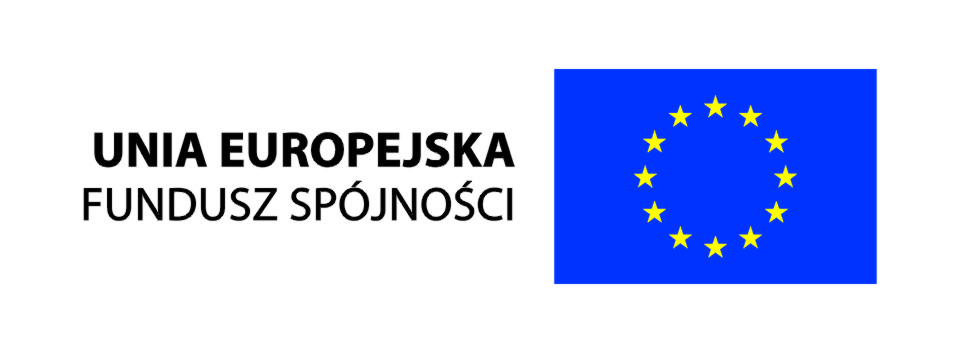 BudynekAdresUwagiA- rektoratul. Targowa 61/63Obiekt wpisany do Rejestru ZabytkówB- administracyjnyul. Targowa 61/63C- administracyjnyul. Targowa 61/63H- dziekanat, aktorskiul. Targowa 61/63Obiekt wpisany do Rejestru ZabytkówKLM- dydaktyczny+ łącznikul. Targowa 61/63N- hala zdjęćul. Targowa 61/63N1- magazynul. Targowa 61/63W- Dom Guzegoul. Targowa 57Obiekt wpisany do Rejestru ZabytkówLp.BudynekAdresCena netto dokument doku projektowejVAT 23%Cena brutto dokument doku projektowej1234561A- rektoratUl. Targowa 61/632B- administracyjnyUl. Targowa 61/633C- administracyjnyUl. Targowa 61/634H- dziekanat, aktorskiUl. Targowa 61/635KLM- dydaktyczny+ łącznikUl. Targowa 61/636N- hala zdjęćUl. Targowa 61/637N1- magazynUl. Targowa 61/638W- Dom GuzegoUl. Targowa 57SumaSumaSumaLp.Część zamówienia przewidziana do Wykonania przez PodwykonawcówUdział  w całości zamówienia1.2.Lp.ZamawiającyOpis przedmiotu zamówieniaCenaOkres realizacjiOkres realizacjiLp.ZamawiającyOpis przedmiotu zamówieniaCenaRozpoczęciem-c, rokZakończeniem-c, rok1.2.3.Lp.Imię i nazwiskoInformacja na temat kwalifikacji, doświadczenia i wykształceniaZakres wykonywanych czynnościInformacja o podstawie do dysponowania tymi osobami1.2.3.4.